LinksPhonics sounds:  YouTube		Jolly Phonics appBlending Game: https://www.phonicsplay.co.uk/PicnicOnPluto.html#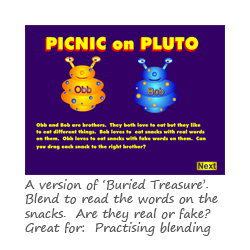 Religion:  Register an account with Grow in Love – use email trial@growinlove.ie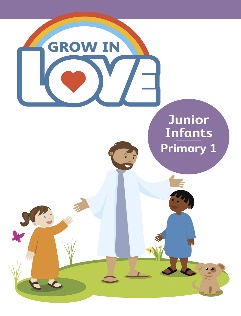 									Password: growinlove   Gaeilge; Register an account with Folens Online  - register as a teacher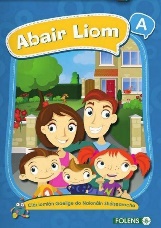 								Use Prim20 as the roll number								Abair Liom A								Resources Handwriting: Letter school on YouTube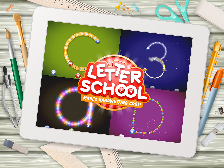 Reading: oxfordowl.co.uk Jolly Phonics readers:	https://www.jollylearning.co.uk/jolly-phonics-e-readers-now-available/			These are available on your android and apple devices. Hello boys and girls, Hope you all had a lovely week last week. You will be glad to hear we are flying through our work and have nearly completed all the books! Please remember to email me if you have not done so already!My new email is mrstyrrellsclass@gmail.com Our two favourite SNA’s have also new emails and these are ecocoman@gmail.com for Eilish and chrisleavy09@gmail.com for Chris.We have another birthday boy this week! Jayden Kelly Jessop will be a big six year old on Friday so a big Happy Birthday to you Jayden! Hope you have the best day and have lots of fun.We are now in June, a month that would have been so much fun in school but I am sure you are having lots of fun at home too. I have visited the school and it is so strange in the classroom without your lovely faces, it makes me sad. I cannot wait to see you all when we return.Keep safe everyone and look forward to hearing from you all,Mrs. TyrrellDayMonday 8th Tuesday 9th    Wednesday 10th   Thursday 11th      Friday 12th      EnglishReading:  Read a book every day – DEAR time (Drop Everything And Read!) oxfordowl.co.uk have lots of different reading materials and a variety of books to read.Writing: Children will continue to write short sentences in their project copies. Please ensure writing is on the line and correct letter formation is used. We use finger spaces between words to make sure children space the words. A simple sentence and a picture is enough. Children can write a sentence about the weekend. E.g. Today is Monday. We can visit nana today!Oral Language:Discuss the calendar, what day is it today/yesterday/tomorrow, weather, month, season and year.Reading: Revise any vocabulary and tricky words that you are finding hard/ read a library bookHandwriting   We have practiced to write all the letters. Well done you guys! You can revise letters in your copies if you are finding some letters difficult.Oral Language:Discuss the calendar, what day is it today/yesterday/tomorrow, weather, month, season and year.Recall nursery rhymes.After reading library book ask your child questions to show comprehension – sequence story – what happened next?Read: Library Book/ oxfordowl.co.ukPhonics: revise all sounds in sounds book and use Jolly Phonics small yellow book for blending. Try a set each day or as many as your child is able for.We are now going to learn rhyming words. This week we will concentrate on ‘en’ words e.g. pen, hen, men, ten. Ask the children to think of words that sound like ‘en’.In their plain copies children can write these words. Children should know all the alphabet sounds by sound and now by name.Complete the page at the back of the big handwriting book, call out the letter name and your child should be able to write it correctly.Oral Language:Discuss the calendar, what day is it today/yesterday/tomorrow, weather, month, season and year.Read: Library BookWriting: summer flowersChildren can discuss their favourite summer flower and write three sentences about it in their project copy.Oral Language:Discuss the calendar, what day is it today/yesterday/tomorrow, weather, month, season and year.Read: Library Book, revise all tricky words.Writing:  Today is Good News Friday! Tell a partner your Good News and record it in your project copy!Oral Language:Discuss the calendar, what day is it today/yesterday/tomorrow, weather, month, season and year.GaeilgeFolens online: Abair Liom A, resources, ag féachaint ar an scannánComhrá – can the children repeat some of the sentences back to you?Take turns in role.Amhrán – siúil leatFolens Online; Abair Liom A, resources,   ag féachaint ar an scannánPóstaer – listen and say back the sentencesTá gach duine sa seomra suite.Tá siad ag féachaint ar scannán.Tá siad ag ithe grán rósta agus píotsa.Tá áthas ag gach duine.Call out a colour and see if you can spot something with that colourDearg= redGorm= blueBuí= yellowCorcra= purpleGlas= greenDonn= brownDubh= blackBán-dearg = pink Play ‘Deir Ó Grádaigh’ (Simon Says)Bí ag rith (running)Bí ag damhsa (dancing)Bí ag léim (jumping)Bí ag imirt peile (football)Bí ag péinteáil (painting)Bí ag ithe (eating)Bí ag ól (drinking)Bí ag caoineadh (crying)Bí ag gáire (laughing)Folens Online; Abair Liom A, resources,   ag féachaint ar an scannán Comhrá – can the children repeat some of the sentences back to you?Take turns in role.Folens Online; Abair Liom A, resources,   ag féachaint ar an scannán listen to the scéal and ask children to repeat sentences. Foclóir 1 agus 2..MathsThis week children will be working on the number line. With your child make a number line with the numbers 1-10. Talk about what number comes next, ask them show me 4, 2, 9 etc. what number comes after 3, 6? What number comes before 5, 8? What number is between 4 and 6, between 1 and 3? Lots of chat about the number line is important. Your child should have a number line in front of them to help with this activity.Continue the games you played yesterday with the number line. Today focus on what number comes after.Busy at Maths p.121Continue the games you played yesterday with the number line. Today focus on what number comes before.Busy at Maths p.122Continue the games you played yesterday with the number line. Today focus on what number comes between.Busy at Maths p.123Revise the coins with your child, make a set with 1c coins, make a set with 2c coins and a set with 5c coins. Revise playing shop once again!Busy at Maths p.124P.EJoe WICKS/Gonoodle/Cosmic Yoga /daily walksJoe WICKS/Gonoodle/Cosmic Yoga /daily walksSESE (Hist/Geog/Scien)Explorers p.49Today we will explore the base of a tree. Find a tree nearby and we will study the base. Discuss what materials we might need to bring. Complete the page.Explorers p.50Today we will have a minibeast hunt. Look in your garden or go for a nature walk and see what marvellous minibeasts you see on your adventures. Complete the page.Explorers p.51We will learn all about the lifecycle of the butterfly today. A great story for this is ‘The very Hungry Caterpillar’ by Eric Carle. We have read this story in class so hopefully children will remember it! This book is available online for children. Complete the page – children can draw the stages – egg on leaf, caterpillar, pupa, butterfly.ArtTalk to the children about minibeasts in summer and all the amazing beasts around! Today we will make a beautiful butterfly using symmetry – I’m sure you all remember doing this in school! The web page below will help with a step by step guide!https://artfulparent.com/butterfly-symmetry-paintings/ ReligionThis week we talk about summer and how we are grateful to God for these sunny days. We write the words and say them together.Grow in Love p. 64Music Music Generation (see link on school website)